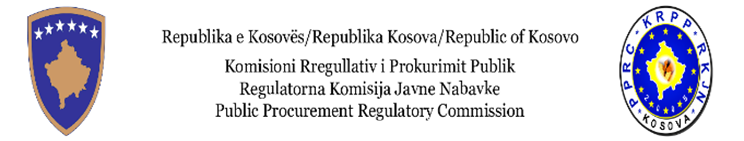 	Trajnimi: Programi themelor profesional për prokurim /2020AgjendaAgjendaAgjenda09:30-11:30Prokurimi i shërbimeve  konsulente 60 min09:30-11:30Përmbajtja e dokumenteve te tenderit 60 min09:30-11:3011:30-13:00Pushimi i drekës13:00-14:00Përcaktimi i kritereve të përzgjedhjes  dhe dhënies. 60 min14:00-15:00Specifikimi , procedura e përdorur, dallimi me prokurimet tjera. 60 min 